Escola: EMEIEF. João Carlos Professor/AEE: Adriana Maria Sersun CalefiData: 04/10 a 08/10 e 13/10 a 14/10Orientações das atividades:As atividades foram entregues na unidade escolar para ser retiradas pela família pelas famílias que se encontram em atividades remotas. Os alunos que estão no presencial levaram a atividade no dia de atendimento.Algumas atividades permanecem com as mesmas orientações, destacamos: 1º - as atividades envolvendo o nome leva o aluno a construir sua identidade como ser único além de ajudar o aluno a refletir sobre o próprio sistema de escrita, as letras, suas junções e construção de outras palavras. (ATIVIDADES PERMANENTES).2º - o calendário permite que o aluno veja o passar do tempo, conheça a sequência numérica, os meses e ano. (ATIVIDADES PERMANENTES).Qualquer dúvida ou necessidade estamos à disposição. Começa com.....O objetivo dessa atividade é levar o aluno a refletir nos sons das palavras que começam com o fonema T e D.  O aluno vai procurar figura que comecem com a consoante no canto do quadrado e colocar a figura no lugar correto.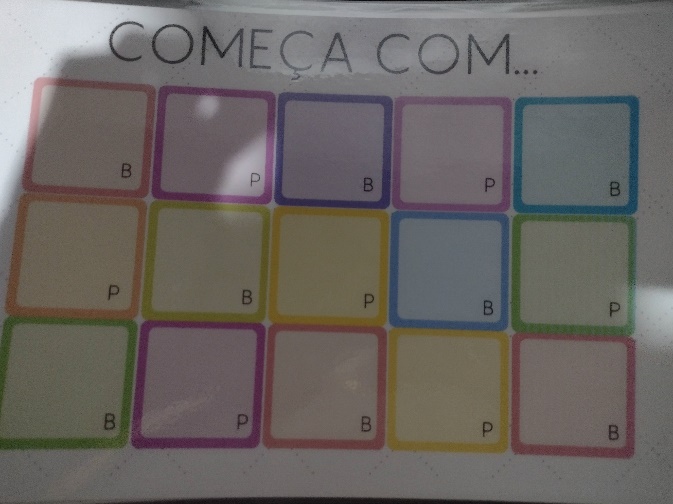 LEMBRANDO Todos os dias é colocado no grupo o calendário, alguma atividade ou lembrete em relação ao grupo. Não esqueça de verificar e qualquer dúvida entrar em contato.Prof.ª AEE Adriana Calefi